《品牌形象识别设计》教学大纲课程名称：品牌形象识别设计课程名称：品牌形象识别设计课程名称：品牌形象识别设计课程名称：品牌形象识别设计课程名称：品牌形象识别设计课程名称：品牌形象识别设计课程类别（必修/选修）：选修课程类别（必修/选修）：选修课程类别（必修/选修）：选修课程类别（必修/选修）：选修课程类别（必修/选修）：选修课程英文名称Design for brand identity课程英文名称Design for brand identity课程英文名称Design for brand identity课程英文名称Design for brand identity课程英文名称Design for brand identity课程英文名称Design for brand identity课程英文名称Design for brand identity课程英文名称Design for brand identity课程英文名称Design for brand identity课程英文名称Design for brand identity课程英文名称Design for brand identity总学时/周学时/学分：32/2/2总学时/周学时/学分：32/2/2总学时/周学时/学分：32/2/2总学时/周学时/学分：32/2/2总学时/周学时/学分：32/2/2总学时/周学时/学分：32/2/2其中实验/实践学时：其中实验/实践学时：其中实验/实践学时：其中实验/实践学时：其中实验/实践学时：先修课程：先修课程：先修课程：先修课程：先修课程：先修课程：先修课程：先修课程：先修课程：先修课程：先修课程：授课时间：星期四 3-4节 1-16周授课时间：星期四 3-4节 1-16周授课时间：星期四 3-4节 1-16周授课时间：星期四 3-4节 1-16周授课时间：星期四 3-4节 1-16周授课时间：星期四 3-4节 1-16周授课地点：授课地点：授课地点：授课地点：授课地点：授课对象：2018多媒体授课对象：2018多媒体授课对象：2018多媒体授课对象：2018多媒体授课对象：2018多媒体授课对象：2018多媒体授课对象：2018多媒体授课对象：2018多媒体授课对象：2018多媒体授课对象：2018多媒体授课对象：2018多媒体开课学院：东莞理工学院开课学院：东莞理工学院开课学院：东莞理工学院开课学院：东莞理工学院开课学院：东莞理工学院开课学院：东莞理工学院开课学院：东莞理工学院开课学院：东莞理工学院开课学院：东莞理工学院开课学院：东莞理工学院开课学院：东莞理工学院任课教师姓名/职称：林雅惠任课教师姓名/职称：林雅惠任课教师姓名/职称：林雅惠任课教师姓名/职称：林雅惠任课教师姓名/职称：林雅惠任课教师姓名/职称：林雅惠任课教师姓名/职称：林雅惠任课教师姓名/职称：林雅惠任课教师姓名/职称：林雅惠任课教师姓名/职称：林雅惠任课教师姓名/职称：林雅惠答疑时间、地点与方式：答疑时间、地点与方式：答疑时间、地点与方式：答疑时间、地点与方式：答疑时间、地点与方式：答疑时间、地点与方式：答疑时间、地点与方式：答疑时间、地点与方式：答疑时间、地点与方式：答疑时间、地点与方式：答疑时间、地点与方式：课程考核方式：开卷（）闭卷（）课程论文（）其它（V）课程考核方式：开卷（）闭卷（）课程论文（）其它（V）课程考核方式：开卷（）闭卷（）课程论文（）其它（V）课程考核方式：开卷（）闭卷（）课程论文（）其它（V）课程考核方式：开卷（）闭卷（）课程论文（）其它（V）课程考核方式：开卷（）闭卷（）课程论文（）其它（V）课程考核方式：开卷（）闭卷（）课程论文（）其它（V）课程考核方式：开卷（）闭卷（）课程论文（）其它（V）课程考核方式：开卷（）闭卷（）课程论文（）其它（V）课程考核方式：开卷（）闭卷（）课程论文（）其它（V）课程考核方式：开卷（）闭卷（）课程论文（）其它（V）使用教材：自製教材教学参考资料：1文化创意产业概论（全国高等院校艺术设计专业“十三五”规划教材）/作者: 吴存东、吴琼/编着出版社
中国经济出版社/出版时间:2010年01月2. 产品设计(第2版中国高等院校艺术设计专业系列教材)/ 王虹，沈杰，张展　/出版社:上海人民美术出版社/出版时间:2006年01月  使用教材：自製教材教学参考资料：1文化创意产业概论（全国高等院校艺术设计专业“十三五”规划教材）/作者: 吴存东、吴琼/编着出版社
中国经济出版社/出版时间:2010年01月2. 产品设计(第2版中国高等院校艺术设计专业系列教材)/ 王虹，沈杰，张展　/出版社:上海人民美术出版社/出版时间:2006年01月  使用教材：自製教材教学参考资料：1文化创意产业概论（全国高等院校艺术设计专业“十三五”规划教材）/作者: 吴存东、吴琼/编着出版社
中国经济出版社/出版时间:2010年01月2. 产品设计(第2版中国高等院校艺术设计专业系列教材)/ 王虹，沈杰，张展　/出版社:上海人民美术出版社/出版时间:2006年01月  使用教材：自製教材教学参考资料：1文化创意产业概论（全国高等院校艺术设计专业“十三五”规划教材）/作者: 吴存东、吴琼/编着出版社
中国经济出版社/出版时间:2010年01月2. 产品设计(第2版中国高等院校艺术设计专业系列教材)/ 王虹，沈杰，张展　/出版社:上海人民美术出版社/出版时间:2006年01月  使用教材：自製教材教学参考资料：1文化创意产业概论（全国高等院校艺术设计专业“十三五”规划教材）/作者: 吴存东、吴琼/编着出版社
中国经济出版社/出版时间:2010年01月2. 产品设计(第2版中国高等院校艺术设计专业系列教材)/ 王虹，沈杰，张展　/出版社:上海人民美术出版社/出版时间:2006年01月  使用教材：自製教材教学参考资料：1文化创意产业概论（全国高等院校艺术设计专业“十三五”规划教材）/作者: 吴存东、吴琼/编着出版社
中国经济出版社/出版时间:2010年01月2. 产品设计(第2版中国高等院校艺术设计专业系列教材)/ 王虹，沈杰，张展　/出版社:上海人民美术出版社/出版时间:2006年01月  使用教材：自製教材教学参考资料：1文化创意产业概论（全国高等院校艺术设计专业“十三五”规划教材）/作者: 吴存东、吴琼/编着出版社
中国经济出版社/出版时间:2010年01月2. 产品设计(第2版中国高等院校艺术设计专业系列教材)/ 王虹，沈杰，张展　/出版社:上海人民美术出版社/出版时间:2006年01月  使用教材：自製教材教学参考资料：1文化创意产业概论（全国高等院校艺术设计专业“十三五”规划教材）/作者: 吴存东、吴琼/编着出版社
中国经济出版社/出版时间:2010年01月2. 产品设计(第2版中国高等院校艺术设计专业系列教材)/ 王虹，沈杰，张展　/出版社:上海人民美术出版社/出版时间:2006年01月  使用教材：自製教材教学参考资料：1文化创意产业概论（全国高等院校艺术设计专业“十三五”规划教材）/作者: 吴存东、吴琼/编着出版社
中国经济出版社/出版时间:2010年01月2. 产品设计(第2版中国高等院校艺术设计专业系列教材)/ 王虹，沈杰，张展　/出版社:上海人民美术出版社/出版时间:2006年01月  使用教材：自製教材教学参考资料：1文化创意产业概论（全国高等院校艺术设计专业“十三五”规划教材）/作者: 吴存东、吴琼/编着出版社
中国经济出版社/出版时间:2010年01月2. 产品设计(第2版中国高等院校艺术设计专业系列教材)/ 王虹，沈杰，张展　/出版社:上海人民美术出版社/出版时间:2006年01月  使用教材：自製教材教学参考资料：1文化创意产业概论（全国高等院校艺术设计专业“十三五”规划教材）/作者: 吴存东、吴琼/编着出版社
中国经济出版社/出版时间:2010年01月2. 产品设计(第2版中国高等院校艺术设计专业系列教材)/ 王虹，沈杰，张展　/出版社:上海人民美术出版社/出版时间:2006年01月  课程简介：本课程将由简入深的引导学生从、品牌本身的意义、至完整的品牌策略:品牌愿景、品牌识别、品牌定位及品牌形象….等。其中策略包含价值、愿景…等此中将于课程中定位品牌并着手进行品牌识别的设计（可和文化创意商品结合，即为打造品牌的艺术。课程简介：本课程将由简入深的引导学生从、品牌本身的意义、至完整的品牌策略:品牌愿景、品牌识别、品牌定位及品牌形象….等。其中策略包含价值、愿景…等此中将于课程中定位品牌并着手进行品牌识别的设计（可和文化创意商品结合，即为打造品牌的艺术。课程简介：本课程将由简入深的引导学生从、品牌本身的意义、至完整的品牌策略:品牌愿景、品牌识别、品牌定位及品牌形象….等。其中策略包含价值、愿景…等此中将于课程中定位品牌并着手进行品牌识别的设计（可和文化创意商品结合，即为打造品牌的艺术。课程简介：本课程将由简入深的引导学生从、品牌本身的意义、至完整的品牌策略:品牌愿景、品牌识别、品牌定位及品牌形象….等。其中策略包含价值、愿景…等此中将于课程中定位品牌并着手进行品牌识别的设计（可和文化创意商品结合，即为打造品牌的艺术。课程简介：本课程将由简入深的引导学生从、品牌本身的意义、至完整的品牌策略:品牌愿景、品牌识别、品牌定位及品牌形象….等。其中策略包含价值、愿景…等此中将于课程中定位品牌并着手进行品牌识别的设计（可和文化创意商品结合，即为打造品牌的艺术。课程简介：本课程将由简入深的引导学生从、品牌本身的意义、至完整的品牌策略:品牌愿景、品牌识别、品牌定位及品牌形象….等。其中策略包含价值、愿景…等此中将于课程中定位品牌并着手进行品牌识别的设计（可和文化创意商品结合，即为打造品牌的艺术。课程简介：本课程将由简入深的引导学生从、品牌本身的意义、至完整的品牌策略:品牌愿景、品牌识别、品牌定位及品牌形象….等。其中策略包含价值、愿景…等此中将于课程中定位品牌并着手进行品牌识别的设计（可和文化创意商品结合，即为打造品牌的艺术。课程简介：本课程将由简入深的引导学生从、品牌本身的意义、至完整的品牌策略:品牌愿景、品牌识别、品牌定位及品牌形象….等。其中策略包含价值、愿景…等此中将于课程中定位品牌并着手进行品牌识别的设计（可和文化创意商品结合，即为打造品牌的艺术。课程简介：本课程将由简入深的引导学生从、品牌本身的意义、至完整的品牌策略:品牌愿景、品牌识别、品牌定位及品牌形象….等。其中策略包含价值、愿景…等此中将于课程中定位品牌并着手进行品牌识别的设计（可和文化创意商品结合，即为打造品牌的艺术。课程简介：本课程将由简入深的引导学生从、品牌本身的意义、至完整的品牌策略:品牌愿景、品牌识别、品牌定位及品牌形象….等。其中策略包含价值、愿景…等此中将于课程中定位品牌并着手进行品牌识别的设计（可和文化创意商品结合，即为打造品牌的艺术。课程简介：本课程将由简入深的引导学生从、品牌本身的意义、至完整的品牌策略:品牌愿景、品牌识别、品牌定位及品牌形象….等。其中策略包含价值、愿景…等此中将于课程中定位品牌并着手进行品牌识别的设计（可和文化创意商品结合，即为打造品牌的艺术。课程教学目标A.理解－品牌概述与应用B.运用－学会品牌元素应用与设计加值C.综合－找到适合的创意体现于品牌传递上。一、知识目标：1.品牌的概念、方法、逻辑、结构及重要性；2. 品牌和文創产品设计的模式应用,交互应用与细项处理。二、能力目标：1. 熟练品牌概念建立,并且能够独立思考与解题；2. 分析判断与下决定的过的建立。三、素质目标：1. 培养学生具有主动练习、持之以恒、认知品牌的真实想法、探究设计态度和意识；课程教学目标A.理解－品牌概述与应用B.运用－学会品牌元素应用与设计加值C.综合－找到适合的创意体现于品牌传递上。一、知识目标：1.品牌的概念、方法、逻辑、结构及重要性；2. 品牌和文創产品设计的模式应用,交互应用与细项处理。二、能力目标：1. 熟练品牌概念建立,并且能够独立思考与解题；2. 分析判断与下决定的过的建立。三、素质目标：1. 培养学生具有主动练习、持之以恒、认知品牌的真实想法、探究设计态度和意识；课程教学目标A.理解－品牌概述与应用B.运用－学会品牌元素应用与设计加值C.综合－找到适合的创意体现于品牌传递上。一、知识目标：1.品牌的概念、方法、逻辑、结构及重要性；2. 品牌和文創产品设计的模式应用,交互应用与细项处理。二、能力目标：1. 熟练品牌概念建立,并且能够独立思考与解题；2. 分析判断与下决定的过的建立。三、素质目标：1. 培养学生具有主动练习、持之以恒、认知品牌的真实想法、探究设计态度和意识；课程教学目标A.理解－品牌概述与应用B.运用－学会品牌元素应用与设计加值C.综合－找到适合的创意体现于品牌传递上。一、知识目标：1.品牌的概念、方法、逻辑、结构及重要性；2. 品牌和文創产品设计的模式应用,交互应用与细项处理。二、能力目标：1. 熟练品牌概念建立,并且能够独立思考与解题；2. 分析判断与下决定的过的建立。三、素质目标：1. 培养学生具有主动练习、持之以恒、认知品牌的真实想法、探究设计态度和意识；课程教学目标A.理解－品牌概述与应用B.运用－学会品牌元素应用与设计加值C.综合－找到适合的创意体现于品牌传递上。一、知识目标：1.品牌的概念、方法、逻辑、结构及重要性；2. 品牌和文創产品设计的模式应用,交互应用与细项处理。二、能力目标：1. 熟练品牌概念建立,并且能够独立思考与解题；2. 分析判断与下决定的过的建立。三、素质目标：1. 培养学生具有主动练习、持之以恒、认知品牌的真实想法、探究设计态度和意识；课程教学目标A.理解－品牌概述与应用B.运用－学会品牌元素应用与设计加值C.综合－找到适合的创意体现于品牌传递上。一、知识目标：1.品牌的概念、方法、逻辑、结构及重要性；2. 品牌和文創产品设计的模式应用,交互应用与细项处理。二、能力目标：1. 熟练品牌概念建立,并且能够独立思考与解题；2. 分析判断与下决定的过的建立。三、素质目标：1. 培养学生具有主动练习、持之以恒、认知品牌的真实想法、探究设计态度和意识；课程教学目标A.理解－品牌概述与应用B.运用－学会品牌元素应用与设计加值C.综合－找到适合的创意体现于品牌传递上。一、知识目标：1.品牌的概念、方法、逻辑、结构及重要性；2. 品牌和文創产品设计的模式应用,交互应用与细项处理。二、能力目标：1. 熟练品牌概念建立,并且能够独立思考与解题；2. 分析判断与下决定的过的建立。三、素质目标：1. 培养学生具有主动练习、持之以恒、认知品牌的真实想法、探究设计态度和意识；本课程与学生核心能力培养之间的关联(授课对象为理工科专业学生的课程填写此栏）：□核心能力1. ■核心能力2. ■核心能力3.□核心能力4.□核心能力5.■核心能力6. □核心能力7．□核心能力8．本课程与学生核心能力培养之间的关联(授课对象为理工科专业学生的课程填写此栏）：□核心能力1. ■核心能力2. ■核心能力3.□核心能力4.□核心能力5.■核心能力6. □核心能力7．□核心能力8．本课程与学生核心能力培养之间的关联(授课对象为理工科专业学生的课程填写此栏）：□核心能力1. ■核心能力2. ■核心能力3.□核心能力4.□核心能力5.■核心能力6. □核心能力7．□核心能力8．本课程与学生核心能力培养之间的关联(授课对象为理工科专业学生的课程填写此栏）：□核心能力1. ■核心能力2. ■核心能力3.□核心能力4.□核心能力5.■核心能力6. □核心能力7．□核心能力8．理论教学进程表理论教学进程表理论教学进程表理论教学进程表理论教学进程表理论教学进程表理论教学进程表理论教学进程表理论教学进程表理论教学进程表理论教学进程表周次教学主题主讲教师学时数教学的重点、难点、课程思政融入点教学的重点、难点、课程思政融入点教学的重点、难点、课程思政融入点教学模式（线上/混合式/线下教学方法教学方法作业安排1课程说明、分组、品牌基本概念林雅惠2品牌基本概念难点:初对品牌意义理解的深度课程思政融入点:透过品牌的基本概念了解，简视週围的品牌并收集分析品牌基本概念难点:初对品牌意义理解的深度课程思政融入点:透过品牌的基本概念了解，简视週围的品牌并收集分析品牌基本概念难点:初对品牌意义理解的深度课程思政融入点:透过品牌的基本概念了解，简视週围的品牌并收集分析线上/混合式：优学院(资源平台)讲授讲授品牌收集练习2何谓品牌(概论篇)(Case Study林雅惠2品牌案例分析及分享难点:从其企业内容观点理解其品牌理念课程思政融入点:各国品牌案例分析及分享，让学生更进一步分析品牌价值品牌案例分析及分享难点:从其企业内容观点理解其品牌理念课程思政融入点:各国品牌案例分析及分享，让学生更进一步分析品牌价值品牌案例分析及分享难点:从其企业内容观点理解其品牌理念课程思政融入点:各国品牌案例分析及分享，让学生更进一步分析品牌价值线上/混合式：优学院(资源平台)讲授讲授品牌分析练习3如何打造自己的品牌1林雅惠2建立自己的品牌练习难点:各组需为自己的团队成立品牌及其它内容课程思政融入点:进一步建立自己的品牌练习如何做出特色点及文化差异建立自己的品牌练习难点:各组需为自己的团队成立品牌及其它内容课程思政融入点:进一步建立自己的品牌练习如何做出特色点及文化差异建立自己的品牌练习难点:各组需为自己的团队成立品牌及其它内容课程思政融入点:进一步建立自己的品牌练习如何做出特色点及文化差异线上/混合式：优学院(资源平台)讲授讲授课堂上课笔记7品牌案例分享林雅惠2各国品牌案例分析及分享难点:切入其品牌核心价值并提升建立之品牌课程思政融入点:各国品牌案例分析及分享，让学生更进一步分析品牌价值各国品牌案例分析及分享难点:切入其品牌核心价值并提升建立之品牌课程思政融入点:各国品牌案例分析及分享，让学生更进一步分析品牌价值各国品牌案例分析及分享难点:切入其品牌核心价值并提升建立之品牌课程思政融入点:各国品牌案例分析及分享，让学生更进一步分析品牌价值线上/混合式：优学院(资源平台)讲授讲授课堂上课笔记9品牌识别设计1林雅惠2企业品牌识别难点将品牌视觉化并建立LOGO课程思政融入点:分析各地之企业品牌识别以利学生提升观察力企业品牌识别难点将品牌视觉化并建立LOGO课程思政融入点:分析各地之企业品牌识别以利学生提升观察力企业品牌识别难点将品牌视觉化并建立LOGO课程思政融入点:分析各地之企业品牌识别以利学生提升观察力线上/混合式：优学院(资源平台)综合综合品牌识别10个12品牌识别应用案例分享林雅惠2各国品牌案例分析及分享难点:理解其识别特性进需推展出个性化产品课程思政融入点:配合课程训练熟悉2D软体各国品牌案例分析及分享难点:理解其识别特性进需推展出个性化产品课程思政融入点:配合课程训练熟悉2D软体各国品牌案例分析及分享难点:理解其识别特性进需推展出个性化产品课程思政融入点:配合课程训练熟悉2D软体线上/混合式：优学院(资源平台)综合综合课堂上课笔记合计：合计：合计：12实践教学进程表实践教学进程表实践教学进程表实践教学进程表实践教学进程表实践教学进程表实践教学进程表实践教学进程表实践教学进程表实践教学进程表实践教学进程表周次实验项目名称主讲教授学时重点、难点、课程思政融入点重点、难点、课程思政融入点重点、难点、课程思政融入点项目类型（验证/综合/设计）教学手段教学手段教学手段4如何打造自己的品牌2林雅惠2建立品牌时定位品牌价傎及其它优势难点:建立俱特色之各组品牌课程思政融入点:建立品牌时定位品牌价傎及其它优势建立品牌时定位品牌价傎及其它优势难点:建立俱特色之各组品牌课程思政融入点:建立品牌时定位品牌价傎及其它优势建立品牌时定位品牌价傎及其它优势难点:建立俱特色之各组品牌课程思政融入点:建立品牌时定位品牌价傎及其它优势综合品牌提案PPT品牌提案PPT品牌提案PPT5品牌建立提案1林雅惠2釐清各品牌内容定位难点:将提出一至三个概念做为基本课程思政融入点:透过發表及讨论进一步釐清各品牌内容定位釐清各品牌内容定位难点:将提出一至三个概念做为基本课程思政融入点:透过發表及讨论进一步釐清各品牌内容定位釐清各品牌内容定位难点:将提出一至三个概念做为基本课程思政融入点:透过發表及讨论进一步釐清各品牌内容定位综合品牌提案PPT报告品牌提案PPT报告品牌提案PPT报告6品牌建立提案2林雅惠2深入品牌难点:分析三个提案优缺点课程思政融入点:發表及讨论后再深入其品牌深入品牌难点:分析三个提案优缺点课程思政融入点:發表及讨论后再深入其品牌深入品牌难点:分析三个提案优缺点课程思政融入点:發表及讨论后再深入其品牌综合PPT报告PPT报告PPT报告8期中报告林雅惠2品牌提案应用难点:定位品牌且發表其核心价值课程思政融入点:将所学应用于品牌提案上品牌提案应用难点:定位品牌且發表其核心价值课程思政融入点:将所学应用于品牌提案上品牌提案应用难点:定位品牌且發表其核心价值课程思政融入点:将所学应用于品牌提案上综合PPT报告PPT报告PPT报告10品牌识别设计2林雅惠2文字与图形的编排难点:建立标准字及其相关色彩计划课程思政融入点:配合课程训练熟悉2D软体文字与图形的编排难点:建立标准字及其相关色彩计划课程思政融入点:配合课程训练熟悉2D软体文字与图形的编排难点:建立标准字及其相关色彩计划课程思政融入点:配合课程训练熟悉2D软体综合牌识别3个提案牌识别3个提案牌识别3个提案11牌识别设计3林雅惠2文字与图形的编排难点:建立标准字及其相关色彩计划课程思政融入点:配合课程训练熟悉2D软体文字与图形的编排难点:建立标准字及其相关色彩计划课程思政融入点:配合课程训练熟悉2D软体文字与图形的编排难点:建立标准字及其相关色彩计划课程思政融入点:配合课程训练熟悉2D软体综合品牌识别1个提案品牌识别1个提案品牌识别1个提案13品牌识别应用1   林雅惠2品牌识别应用难点:理解其识别特性进需推展出个性化产品课程思政融入点:配合课程训练熟悉2D软体品牌识别应用难点:理解其识别特性进需推展出个性化产品课程思政融入点:配合课程训练熟悉2D软体品牌识别应用难点:理解其识别特性进需推展出个性化产品课程思政融入点:配合课程训练熟悉2D软体综合品牌识别週边设计提案品牌识别週边设计提案品牌识别週边设计提案14品牌识别应用2   林雅惠2品牌识别应用难点:理解其识别特性进需推展出个性化产品课程思政融入点:配合课程训练熟悉2D软体品牌识别应用难点:理解其识别特性进需推展出个性化产品课程思政融入点:配合课程训练熟悉2D软体品牌识别应用难点:理解其识别特性进需推展出个性化产品课程思政融入点:配合课程训练熟悉2D软体综合品牌识别週边设计修正品牌识别週边设计修正品牌识别週边设计修正15品牌提案企画撰写   林雅惠2分析与应用难点:汇整所有品牌内容课程思政融入点:指导学生企画汇整能力分析与应用难点:汇整所有品牌内容课程思政融入点:指导学生企画汇整能力分析与应用难点:汇整所有品牌内容课程思政融入点:指导学生企画汇整能力综合提案企画书提案企画书提案企画书16期末發表林雅惠2分析与应用难点:汇整所有品牌内容课程思政融入点:指导学生企画汇整能力课程思政融入点:配合产业的设计需求加入设计的训练让学生快速进入设计的要求分析与应用难点:汇整所有品牌内容课程思政融入点:指导学生企画汇整能力课程思政融入点:配合产业的设计需求加入设计的训练让学生快速进入设计的要求分析与应用难点:汇整所有品牌内容课程思政融入点:指导学生企画汇整能力课程思政融入点:配合产业的设计需求加入设计的训练让学生快速进入设计的要求综合PPT發表及企画书PPT發表及企画书PPT發表及企画书考核方法及标准考核方法及标准考核方法及标准考核方法及标准考核方法及标准考核方法及标准考核方法及标准考核方法及标准考核方法及标准考核方法及标准考核方法及标准考核形式考核形式考核形式考核形式考核形式评价标准评价标准评价标准评价标准权重权重考核形式考核形式考核形式考核形式考核形式评价标准评价标准评价标准评价标准权重权重课题执行成果课题执行成果课题执行成果课题执行成果课题执行成果上课课题是否都完成，在细节上的处理有达到要求。上课课题是否都完成，在细节上的处理有达到要求。上课课题是否都完成，在细节上的处理有达到要求。上课课题是否都完成，在细节上的处理有达到要求。30%30%作业缴交情况作业缴交情况作业缴交情况作业缴交情况作业缴交情况作业的执行完成度。作业的执行完成度。作业的执行完成度。作业的执行完成度。30%30%期中展期中展期中展期中展期中展作品呈现完成度。作品呈现完成度。作品呈现完成度。作品呈现完成度。15%15%期末展期末展期末展期末展期末展作品呈现完成度。作品呈现完成度。作品呈现完成度。作品呈现完成度。25%25%大纲编写时间：2020.9.9大纲编写时间：2020.9.9大纲编写时间：2020.9.9大纲编写时间：2020.9.9大纲编写时间：2020.9.9大纲编写时间：2020.9.9大纲编写时间：2020.9.9大纲编写时间：2020.9.9大纲编写时间：2020.9.9大纲编写时间：2020.9.9大纲编写时间：2020.9.9系（部）审查意见：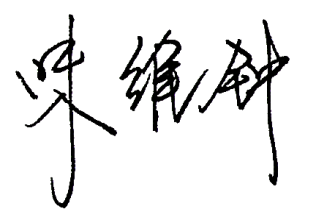 系（部）主任签名：              日期：   年   月  日系（部）审查意见：系（部）主任签名：              日期：   年   月  日系（部）审查意见：系（部）主任签名：              日期：   年   月  日系（部）审查意见：系（部）主任签名：              日期：   年   月  日系（部）审查意见：系（部）主任签名：              日期：   年   月  日系（部）审查意见：系（部）主任签名：              日期：   年   月  日系（部）审查意见：系（部）主任签名：              日期：   年   月  日系（部）审查意见：系（部）主任签名：              日期：   年   月  日系（部）审查意见：系（部）主任签名：              日期：   年   月  日系（部）审查意见：系（部）主任签名：              日期：   年   月  日系（部）审查意见：系（部）主任签名：              日期：   年   月  日